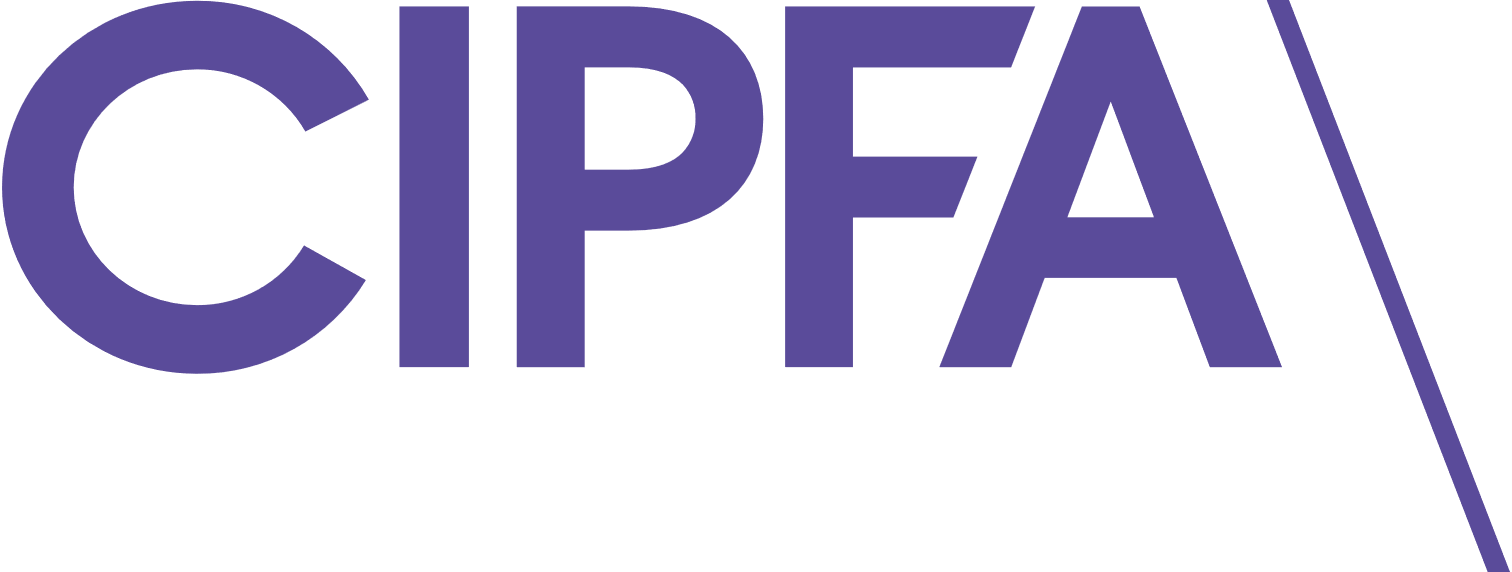 Subscription Form Product:  Housing Advisory Network (HAN)Period:  1 April – 31 MarchPlease provide delegate details and additional contacts (to receive email notification of future SAN events) on the reverse and submit completed form to han@cipfa.org Main Subscriber Contact DetailsMain Subscriber Contact DetailsMain Subscriber Contact DetailsMain Subscriber Contact DetailsOrganisationNameJob TitleDepartmentAddressPostcodeTelephone No. Mobile No.Email SignatureDateSubscription LevelsSubscription LevelsSubscription LevelsSubscription LevelsSubscription LevelsSubscription LevelsPublic Sector LevelNo. of pre-pay (free) 
delegate places per HAN membership periodPublic Sector Cost(plus VAT)Tick Private Sector LevelNo. of pre-pay (free) delegate places per HAN membership periodPrivate Sector Cost(plus VAT)Tick 13 places = Level 4£2,34512 places = Level 4£3,795 10 places = Level 3£1,9459 places = Level 3£3,295 7 places = Level 2£1,645 6 places = Level 2£2,495 4 places = Level 1£1,1253 places = Level 1£1,495Invoice DetailsInvoice DetailsPurchase Order Number:Address for invoice:Email address for invoice:Additional ContactsAdditional ContactsAdditional ContactsAdditional ContactsNameJob TitleDepartmentAddressTelephone No. Mobile No.EmailAdditional ContactsAdditional ContactsAdditional ContactsAdditional ContactsNameJob TitleDepartmentAddressTelephone No. Mobile No.EmailAdditional ContactsAdditional ContactsAdditional ContactsAdditional ContactsNameJob TitleDepartmentAddressTelephone No. Mobile No.EmailAdditional ContactsAdditional ContactsAdditional ContactsAdditional ContactsNameJob TitleDepartmentAddressTelephone No. Mobile No.Email